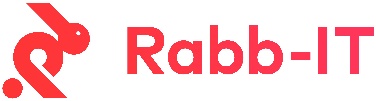 JOB SNAPSHOTIT Sales Manager/ Account ManagerJOB DESCRIPTIONJob Title: Sales/Account ManagerLocation: Calverley, LeedsSalary: £25,000 - £35,000 per annum (OTE £60,000+)Job Type: Full time, PermanentRabb-IT are a leading Specialist in IT Support and Managed IT Services, with a portfolio geared towards Microsoft Azure, & 365, Security Solutions and expert IT Consultancy.We are at an exciting point, having experienced phenomenal growth in the last two years with additional customers and product offerings.  We want to build on this success with the appointment of a driven Sales & Account Manager, to both manage our existing customers and expand that base with new contracts/clients.Quick Company Overview:Complete IT services and solutions provider offering modern workplace solutions, cyber security, cloud solutions and full remote supportWell established company with 10+ years trading, with an ethos of ‘Happy Customers’; Making IT Hassle Free’ and ‘Be at your best’Friendly, family feel company with a great team spirit and can-do attitudeMicrosoft Silver Partners; Cyber Essentials + Certified; approved Dell Partner; Veeam Pro partnersKey Duties:Cultivate existing customers; develop relationships with key stakeholdersFind and develop opportunities within the customer base to constantly update and protect customers with new age and relevant solutions.Find and develop new customers; assess their needs; prepare proposals and presentations and secure additional businessBuild and manage the sales pipelineMonitor performance against targets and KPIs; present updates to the Senior Management TeamManage and develop relationships with suppliersAbout you:Exposure to IT or a related sector, working within a fast-moving entrepreneurial environmentCloud strategy and transformation project salesExperience with specific vendors in the industry such as. Microsoft, Kasperskey, Veeam, HyperV etc.Has a proven track record of sales achievement in a Managed Service environmentA consultative, partnership focused approach with a passion for delivering solutions that add maximum value to the clientThe ability and dedication required to build a client portfolio from scratch (as well as managing an existing portfolio of loyal customers)A demonstrable record of hitting and exceeding targets on a consistent basisPossesses excellent communication skills and natural business sensePays close attention to detail and can think analyticallyHas a positive attitude and the ability to manage their own time and organise their workloadRobust market knowledge in relation to Office 365, storage, cloud technologies, and managed IT servicesWillingness and ability to be an advocate & champion of the businessFull driving licence and vehicleBenefits:Great working environment in Leeds suburbsFlexible working arrangements: part office based; part home based25 days holiday plus extra Birthday holiday – never work on your birthday again!Healthcare and Well-Being schemePension scheme (additional employer contribution)Training and Personal Development plan; helping you succeed!Free parkingFree team lunch every monthLife Insurance coverGreat staff partiesFantastic culture and environment in which to thrive and developPlease click on the APPLY button to send your CV and Cover Letter for this role.Candidates with the relevant experience or job titles of; IT Sales, Business Development Manager, Account Executive, Account Management, Technical Sales Executive, Client Relationship Manager, IT Sales Technician, New Business Manager, Key Account Manager, Account Consultant, Product Specialist, IT Sales Executive, Key Sales, Experienced Account Manager, Business Development Manager, External Sales, Sales Person, Sales Consultant, Business Development, External Sales Executive, B2B, Sales Development, B2B Sales Executive, Direct Sales, BDE, External Sales Person, Sales Specialist, BDM may also be considered for this role.